共青团柳州市委员会共青团柳州市委员会预防青少年违法犯罪工作社会服务项目成交公告共青团柳州市委员会预防青少年违法犯罪工作社会服务项目已通过评标确定成交供应商，现将成交信息公告如下：一、项目名称预防青少年违法犯罪工作社会服务采购项目简要说明根据《2018年广西维护青少年合法权益预防青少年违法犯罪工作考评标准》相关工作要求，为进一步深化预防青少年违法犯罪工作，柳州市委政法委等相关部门通过政府购买社会服务模式，以专职人员（2名）专项推进我市五类重点青少年群体服务管理和预防犯罪工作。三、公告日期采购公告日期: 2022年6月5日成交公告日期: 2022年6月23日四、评审信息评审日期: 2022年6月15日评审地点: 柳州市柳北区三中路43号6楼会议室五、成交信息成交供应商名称: 柳州市青紫荆青少年社会工作服务中心；成交供应商地址: 柳州市柳北区三中路43号二楼；成交金额: 76080元(人民币柒万陆仟零捌拾元整)。六、联系事项联系人: 阳林峻联系电话: 0772-2837007如对上述中标结果有异议者,请于本公示之日起三个工 作日内以书面形式将意见投送到共青团柳州市委员会,逾期 将不再受理。                           共青团柳州市委员会2022年6月23日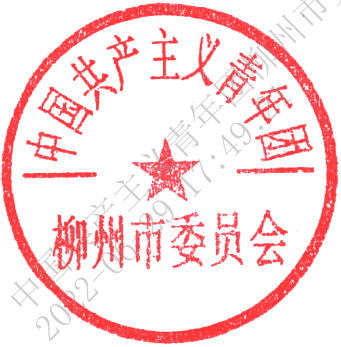 